SVJETSKI TJEDAN SVEMIRA 2020.Zaokruži i oboji raketu koja prikazuje kako si se osjećao/la putujući svemirom.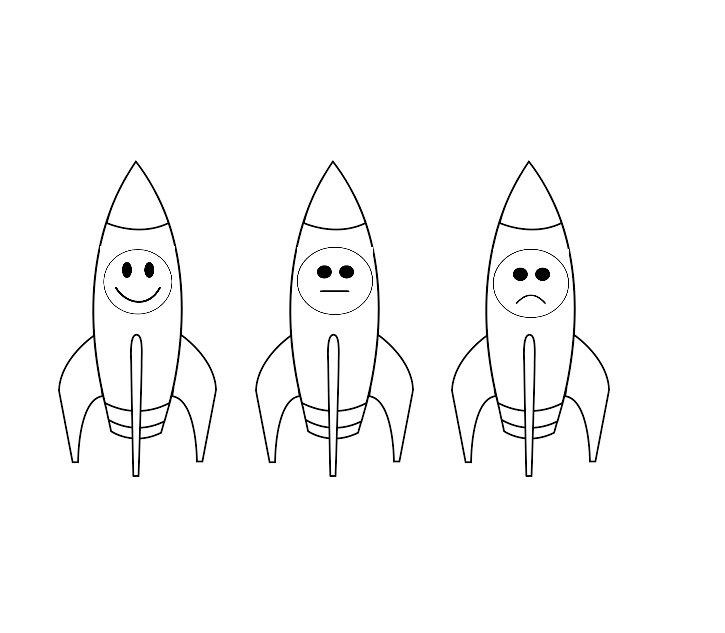 